March 2019Subject to change without noticeThis institution is an equal opportunity providerMondayTuesdayWednesdayThursdayFriday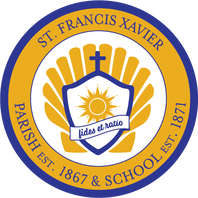 Salad Available Daily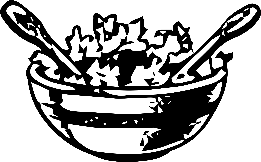 Lunch PricesFull - $3.00Reduced - $0.40Adult - $3.75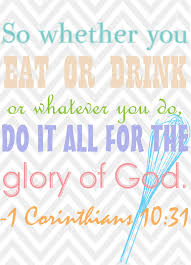 1Stuffed Crust PizzaGarden SaladGrape TomatoesMixed FruitChoice of Milk4Green Eggs and HamPotato WedgesW/G BiscuitBananasChoice of Milk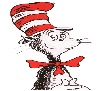 6Chicken PattyMashed Potatoes w/ GravyGreen BeansDiced PeachesW/G Sugar CookieChoice of Milk6Baked Potato BarBroccoli with CheeseMixed Fruit MedleyW/G BreadstickChoice of MilkAsh Wednesday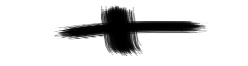 7Parent/Teacher Conferences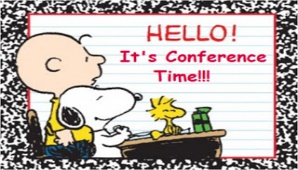 8Parent/Teacher Conferences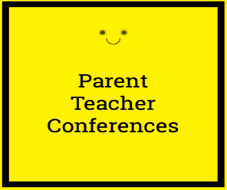 11Spring Break12Spring Break13Spring Break14Spring Break15Spring Break18ChiliGreen BeansFresh Baby CarrotsMandarin OrangesW/G Sunchips (HS)W/G Cinnamon RollChoice of Milk19Mini Meatball Sub w/ Mozzarella CheeseGarden SaladCherry TomatoesSliced PeachesChoice of Milk20Baked HamMacaroni and CheeseCooked CarrotsPineapple ChunksW/G Roll Choice of Milk21Pulled Pork SandwichPicklesPotato SaladPeasTropical Fruit SaladChoice of Milk22Scrambled EggsPotato RoundsTomato SalsaApplesW/G Biscuit with GravyChoice of MilkSuper Nachos w Shredded CheeseTomato SalsaBlack Bean and Corn SalsaMixed FruitChoice of Milk26Spaghetti w/ Meat SauceGarden SaladSliced CucumbersGrapesW/G Breadstick (HS)27Sloppy JoePotato WedgesCooked CarrotsDiced PearsChoice of Milk                                              28Little Smokies in BBQ SauceCrinkle FriesBaked BeansFresh FruitCorn MuffinChoice of Milk29Grilled CheeseTomato SoupBroccoli TrioBananasChoice of Milk